College Letter Of Intent For Masters Degree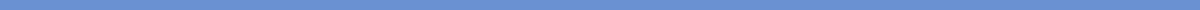 Elena Rodriguez
254 Maple Street
Aspen, CO, 81611
elena.rodriguez@email.com
(970) 555-0198
March 11, 2024Graduate Admissions Office
University of Advanced Technology
789 Innovation Drive
Tech City, CA, 94016Dear Graduate Admissions Committee,I am writing to express my enthusiastic application for the Master of Science in Computer Science program at the University of Advanced Technology (UAT) for the Fall 2024 semester. With a Bachelor of Science in Information Technology from Colorado State University and three years of professional experience as a software developer, I am eager to advance my expertise and contribute to the field of computer science through innovative research and technology development.During my undergraduate studies, I maintained a GPA of 3.7 and actively participated in the Computer Science Club, where I led a team project developing an open-source tool for data visualization that is now used by over 200 students and faculty members. This project not only honed my technical skills but also cultivated my leadership and teamwork abilities.My professional experience has further solidified my passion for computer science. Working at TechSolutions Inc., I contributed to the development of scalable web applications that improved user experiences for thousands of clients. These experiences exposed me to the challenges of developing user-centric solutions and the importance of continuous learning and innovation in technology.The Master's program at UAT stands out to me for its cutting-edge research facilities, distinguished faculty, and a curriculum that emphasizes both theoretical foundations and practical applications of computer science. I am particularly interested in the research being conducted by Professor Jane Smith on artificial intelligence and machine learning. I believe that under her mentorship, I can explore my research interests in developing AI-driven solutions for enhancing cybersecurity.My goal is to leverage the knowledge and skills gained from the Master’s program at UAT to contribute to the advancement of technology solutions addressing global challenges. I am committed to excellence and innovation, and I am excited about the opportunity to collaborate with like-minded peers and faculty members at UAT.I have enclosed my resume, transcripts, and recommendation letters for your review. I am looking forward to the opportunity to further discuss how my background, skills, and aspirations align with the goals of the Master of Science in Computer Science program at UAT. Thank you for considering my application. I am eager to contribute to and learn from the esteemed community at the University of Advanced Technology.Sincerely,Elena Rodriguez.